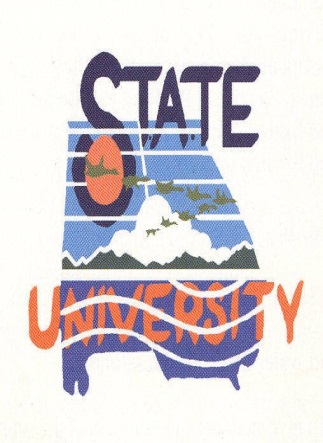   S.T.A.T.E. UNIVERSITY  Students Taking Action Towards the Environment  February 19, 2018TO:		Middle & High School PrincipalsFROM:	Gwen Russell – Columbus Water WorksSUBJECT:	Participation in the S.T.A.T.E. University ProgramColumbus Water Works, Oxbow Meadows Environmental Learning Center, Chattahoochee Riverwarden and Keep Columbus Beautiful Commission have developed an environmental awareness program aimed at students in middle and high school.  The program is titled S.T.A.T.E. University (Students Taking Action Towards the Environment).  This program is in the form of a competition by school teams where the teams research an issue that is relevant to the annual theme – which this year is water conservation – and offer potential solutions to address the issue.  This is designed to have the students think critically about the issue and engage in problem solving.  Enclosed you will find information about the competition, the prizes offered, plus an entry form for your school.  Also, attached is a copy of the Judges Form so you and your students will know the breakdown of the competition.This is a very worthy competition which offers many learning opportunities for your selected team of student participants.  The program is scheduled for Friday, May 11, 2018 at Oxbow Meadows Environmental Learning Center beginning at 10:00 a.m.  Snacks, drinks and lunch will be provided for this program.Please examine the information and mail, fax or e-mail entry form by April 6, 2018 deadline.  